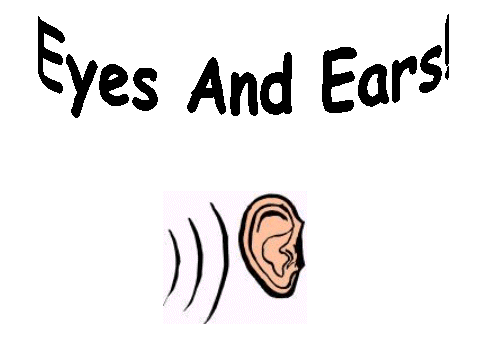 Allaah gave me my two eyes 
And He gave me ears 
With my eyes I see the world 
With my ears I hear. So I thank Allaah for this 
So much He's given me! 
I will try with them inshaa Allaah 
Good things - hear and see!